Time schedule: For this meeting, the following live document will be used throughout the meeting to update the sequence of document presentation:https://docs.google.com/spreadsheets/d/1NWB4h9oQP9bb90Ar7lr7AKtnL5481OKX-8H5I0mmlNs/ Please note that all the timings given here are Geneva time (CEST).Annex A:
IPR statementAs stated in ITU WTSA Resolution 1, any party participating in the work of ITU-T should, from the outset, draw the attention of the Director of TSB to any known patent or to any known pending patent application, either of their own or of other organizations. The "Patent Statement and Licensing Declaration" form from the ITU-T website is to be used. ITU-T non-member organizations that hold patent(s) or pending patent application(s), the use of which may be required in order to implement an ITU-T Recommendation, can submit a "Patent Statement and Licensing Declaration" to the TSB director using the form available at the ITU-T website.Is anyone present aware of further IPR information concerning texts under consideration by this Focus Group?Annex B:
Documentation (Initial, reserved)Annex C
MyMeeting pointers, other useful URLs for this meetingSome links for the upcoming meeting MWhen?
Tue 28 – Thu 30 September 2021, 0900-1800 hours, (0900-1500 hours for the last day) CEST, Geneva time (UTC+2)Time plan (live):
https://docs.google.com/spreadsheets/d/1NWB4h9oQP9bb90Ar7lr7AKtnL5481OKX-8H5I0mmlNs/edit?usp=sharing  Remote participation link (MUST be registered to see the links, see guidance below):
https://remote.itu.intRegistration:
https://www.itu.int/go/fgai4h/regMeeting M document repository:
https://extranet.itu.int/sites/itu-t/focusgroups/ai4h/docs/Forms/210928.aspx All-deliverables folder:
https://extranet.itu.int/sites/itu-t/focusgroups/ai4h/SitePages/Deliverables.aspxLast-minute submission to the secretariat:File drop (cloud) folder: https://tsbcloud.itu.int/nextcloud/s/RSzSmiN6wcWHomgE-mail: tsbfgai4h@itu.int Joining the online sessionsPlease refer to Figure 1 below. After you connect to MyMeetings (https://remote.itu.int) using your ITU account, you (1, 2, or 3) select the day and should see the event to join. If you do not see it, one or two of the following is happening:You did not register for the meeting: go to https://www.itu.int/go/fgai4h/reg and register. It may take from 5 minutes to one hour for the registration mand remote meeting to synchronize. Be early or be patient!You did not connect to https://remote.itu.int using the same ITU account with which you registered to the meeting (some people have more than one account!).The session will be open for joining 60 minutes before the start time on the day. If you open the page before that, you may need to refresh the page to see the Join button change colour.If this is your first time using the ITU MyMeetings platform, you may want to practice connecting to it using (4) the test session and reading (5) the online user guide and (6) the list of requirements (especially if you are a Mac user).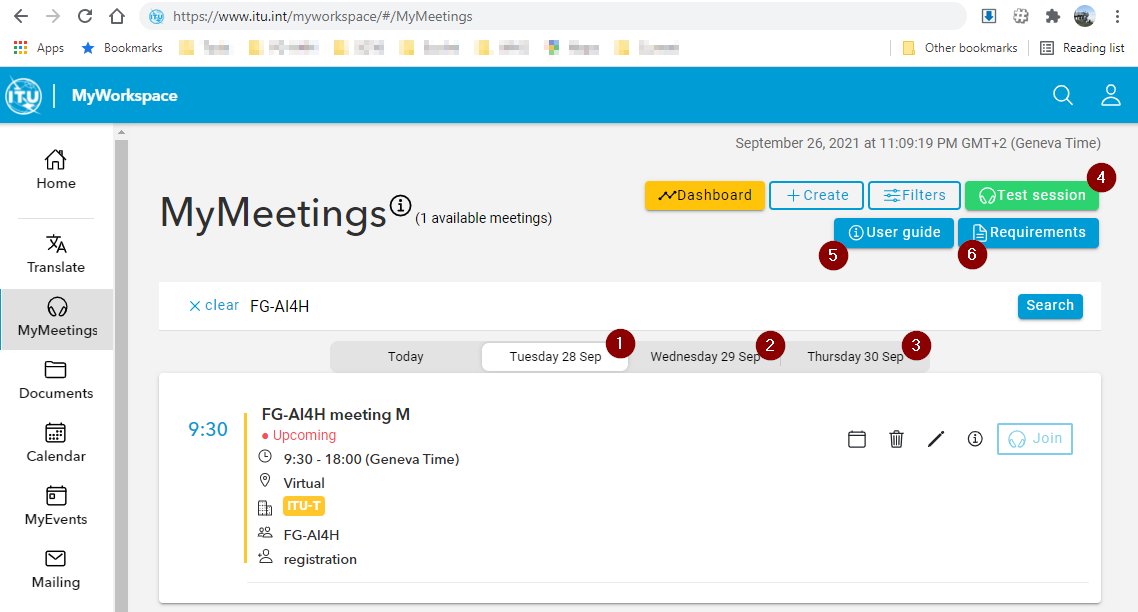 Figure 1 – MyMeetings configuration and self-help tools____________________________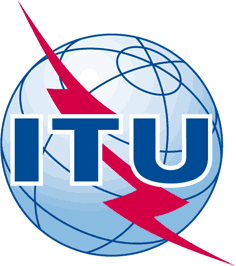 INTERNATIONAL TELECOMMUNICATION UNIONTELECOMMUNICATION
STANDARDIZATION SECTORSTUDY PERIOD 2017-2020INTERNATIONAL TELECOMMUNICATION UNIONTELECOMMUNICATION
STANDARDIZATION SECTORSTUDY PERIOD 2017-2020FG-AI4H-M-001-R03FG-AI4H-M-001-R03INTERNATIONAL TELECOMMUNICATION UNIONTELECOMMUNICATION
STANDARDIZATION SECTORSTUDY PERIOD 2017-2020INTERNATIONAL TELECOMMUNICATION UNIONTELECOMMUNICATION
STANDARDIZATION SECTORSTUDY PERIOD 2017-2020ITU-T Focus Group on AI for HealthITU-T Focus Group on AI for HealthINTERNATIONAL TELECOMMUNICATION UNIONTELECOMMUNICATION
STANDARDIZATION SECTORSTUDY PERIOD 2017-2020INTERNATIONAL TELECOMMUNICATION UNIONTELECOMMUNICATION
STANDARDIZATION SECTORSTUDY PERIOD 2017-2020Original: EnglishOriginal: EnglishWG(s):WG(s):PlenaryE-meeting, 28-30 September 2021E-meeting, 28-30 September 2021DOCUMENTDOCUMENTDOCUMENTDOCUMENTDOCUMENTSource:Source:Chairman FG-AI4HChairman FG-AI4HChairman FG-AI4HTitle:Title:Agenda and documentation of the FG-AI4H meeting M (E-meeting, 28-30 September 2021)Agenda and documentation of the FG-AI4H meeting M (E-meeting, 28-30 September 2021)Agenda and documentation of the FG-AI4H meeting M (E-meeting, 28-30 September 2021)Purpose:Purpose:AdminAdminAdminContact:Contact:Thomas Wiegand
Fraunhofer HHI
GermanyThomas Wiegand
Fraunhofer HHI
GermanyEmail: thomas.wiegand@hhi.fraunhofer.deAbstract:This document contains the agenda for the meeting M of the ITU/WHO Focus Group on Artificial Intelligence for Health (FG-AI4H), E-meeting, 28-30 September 2021. Changes are indicated relative to R02.Related Documents1OpeningOpeningOpeningM-002 (Introduction)2Approval of agendaApproval of agendaApproval of agendaM-001-R01 (Agenda); 
Initial timing: link3Documentation and allocationDocumentation and allocationDocumentation and allocationM-001-R01 (Allocation); 
Annex B (Documentation) 4IPRIPRIPRAnnex A5Management updatesManagement updatesManagement updatesaaaVice-chairsNo updatesbbbWGsNo updatescccTGsNo updates6Approval of Meeting L outcomes and updatesApproval of Meeting L outcomes and updatesApproval of Meeting L outcomes and updatesL-101: Meeting ReportL-102: Updated call for proposals: use cases, benchmarking, and dataL-200: Updated list of FG-AI4H deliverablesM-004: TG-Dental Output 1 - Artificial intelligence in dental research: A checklist for authors and reviewers (Approved online, 2021-08-20) [TSB]7Review of incoming LSsReview of incoming LSsReview of incoming LSsaaaLS on invitation to review Artificial Intelligence Standardization Roadmap and provide missing or updated information [from SG20 to SG13]SG20 to SG13: M-033
 NotebbbLS on invitation to provide inputs to the roadmap of AI activities for natural disaster management [from SG20 to FG-AI4NDM]SG20 replies to FG-AI4NDM: 
 NotecccLS on provision of inputs to the online ITS communication standards database [from CITS]CITS to multiple groups:  M-035 + A01 Notedddeeefff8Information on AI-related activitiesInformation on AI-related activitiesInformation on AI-related activitiesWebinars; ITU AI4H challenge9Horizontal and strategic topicsHorizontal and strategic topicsHorizontal and strategic topicsM-038: Cybersecurity AI/ML and Data Lifecycles [Philips, MedSec]M-041:Draft Call for problem statements in global health [Aga Khan University, minoHealth, Oxford University, WHO]M-049: National Strategy for Data and AI (NSDAI) [Saudi Data and AI Authority (Saudi Arabia)]M-050: Artificial Intelligence in Healthcare – Key initiatives forward in KSA [NHIC, Saudi Arabia]10Working Group updatesWorking Group updatesWorking Group updatesaaaData and AI solution assessment methods (WG-DAISAM) [Pat Baird; Luis Oala] - Metrics and Measures Paper Questionnaire [Alixandro Werneck]bbbData and AI solution handling (WG-DASH) [Marc Lecoultre; Ferath Kherif] cccEthics (WG-Ethics) [Andreas Reis]M-042 + A01: Top-level takeaway points: WHO and ITU Joint Working Group on Ethics of Artificial [Chair WG-Ethics]
M-043: Proposal for an ethics questionnaire on ethics considerations of AI4H [Chair WG-Ethics]dddOperations (WG-O) [Markus Wenzel/ Eva Weicken]M-030 + A01: Draft updated onboarding documenteeeRegulatory considerations (WG-RC) [Naomi Lee]fffClinical Evaluation (WG-CE) [Naomi Lee]gggAI and other digital technologies for COVID-19 health emergency (AHG-DT4HE) [Shan Xu, Ana Rivière-Cinnamond]M-047 + A01: Proposed update to AD4HE Output 1 [Editors]11Open Code Initiative (OCI) [Marc Lecoultre]Open Code Initiative (OCI) [Marc Lecoultre]Open Code Initiative (OCI) [Marc Lecoultre]M-048: Status update12FG-AI4H deliverablesFG-AI4H deliverablesFG-AI4H deliverablesOverview: M-005 (to note)aaaNew deliverables: FG-AI4H terms and definitionsM-032-R01 + A01 Terminology [Editors]bbbDEL00: Overview of deliverablesM-044: Updated DEL0 [Editor]cccDEL01: AI4H ethics considerationsdddDEL02: AI4H regulatory best practicesM-052 + A01: Updated DEL2 [Editor]eeeDEL02.1: Mapping of IMDRF essential principles to AI for health softwarefffDEL02.2: Good practices for health applications of machine learning: Considerations for manufacturers and regulatorsM-053: Presentation update [Editors]gggDEL03: AI4H requirements specificationsM-037 Updated DEL3 [Editor]hhhDEL04: AI software life cycle specificationiiiDEL05: Data specificationjjjDEL05.1: Data requirementskkkDEL05.2: Data acquisitionlllDEL05.3: Data annotation specificationM-045 + A01 (PPT) + A02: Updated DEL5.3 [Editors]mmmDEL05.4: Training and test data specificationM-045 Updated DEL5.4 [Editor]nnnDEL05.5: Data handlingoooDEL05.6: Data sharing practicespppDEL06: AI training best practices specificationqqqDEL07: AI for health evaluation considerationsM-036 + A01: Updated DEL7 [Editor]rrrDEL07.1: AI4H evaluation process descriptionsssDEL07.2: AI technical test specificationtttDEL07.3: Data and artificial intelligence assessment methods (DAISAM) referenceuuuDEL07.4: Clinical evaluation of AI for healthM-040 + A01: Updated DEL7.4 [Editor]vvvDEL07.5: Assessment platformwwwDEL08: AI4H scale-up and adoptionxxxDEL09: AI4H applications and platformsyyyDEL09.1: Mobile applications, 
DEL09.2: Cloud-based AI applicationszzzDEL10.0: AI4H use cases: Topic Description DocumentsM-031 + A01: Updated DEL10 [Editors]13Updates to TGs and new proposalsUpdates to TGs and new proposalsUpdates to TGs and new proposalsaaTemplate updates: TDD, CfTGPTemplate updates: TDD, CfTGPJ-105: TDD template (to note)J-103: CfTGP template (to note)bbTG-Cardio (Cardiovascular Risk Prediction) 
[Benjamin Muthambi]TG-Cardio (Cardiovascular Risk Prediction) 
[Benjamin Muthambi]TDD: M-006-A01 -  
CfTGP: 
Contributions: ccTG-Derma (Dermatology) 
[Weihong Huang]TG-Derma (Dermatology) 
[Weihong Huang]TDD: M-007-A01 - 
CfTGP: M-007-A02 
Contributions: M-051 Clinical validation of ML-driven application for derma [Nurithm Labs, India]ddTG-Bacteria (Diagnoses of bacterial infection and anti-microbial resistance - AMR)
[Nada Malou]TG-Bacteria (Diagnoses of bacterial infection and anti-microbial resistance - AMR)
[Nada Malou]TDD: M-008-A01 - M-008-A03 
CfTGP: M-008-A02 
Contributions: eeTG-DiagnosticCT (Volumetric chest computed tomography) 
[Kuan Chen]TG-DiagnosticCT (Volumetric chest computed tomography) 
[Kuan Chen]TDD: M-009-A01 - 
CfTGP: M-009-A02 
Contributions: ffTG-Dental (Dental diagnostics and digital dentistry)
[Falk Schwendicke, Joachim Krois]TG-Dental (Dental diagnostics and digital dentistry)
[Falk Schwendicke, Joachim Krois]TDD: M-010-A01 - 
CfTGP:  
Contributions:ggTG-FakeMed: AI-based detection of falsified medicine
[Franck Verzefé]TG-FakeMed: AI-based detection of falsified medicine
[Franck Verzefé]TDD: M-011-A01 -  
CfTGP: 
Contributions: hhTG-Falls (Falls among the elderly) 
[Pierpaolo Palumbo for Inês Sousa]TG-Falls (Falls among the elderly) 
[Pierpaolo Palumbo for Inês Sousa]TDD: M-012-A01- 
CfTGP: 
Contributions:iiTG-Histo (Histopathology) 
[Frederick Klauschen]TG-Histo (Histopathology) 
[Frederick Klauschen]TDD: M-013-A01 - M-013-A03 
CfTGP: M-013-A02 
Contributions:jjTG-Malaria: Malaria detection 
[Rose Nakasi]TG-Malaria: Malaria detection 
[Rose Nakasi]TDD: M-014-A01 -  
CfTGP: 
Contributions: kkTG-MCH: Maternal and child health 
[Raghu Dharmaraju, Alexandre Chiavegatto Filho]TG-MCH: Maternal and child health 
[Raghu Dharmaraju, Alexandre Chiavegatto Filho]TDD: M-015-A01 - M-015-A03 
CfTGP: M-015-A02 
Contributions:llTG-Neuro: Neurological disorders 
[Marc Lecoultre]TG-Neuro: Neurological disorders 
[Marc Lecoultre]TDD: M-016-A01 - 
CfTGP: 
Contributions:mmTG-Ophthalmo (Ophthalmology) 
[Arun Shroff]TG-Ophthalmo (Ophthalmology) 
[Arun Shroff]TDD: M-017-A01 - M-017-A03 
CfTGP: 
Contributions: M-039 + A01 + A02: Strabismus and AI App: Optimizing Diagnostic and Accuracy [GeekVision, Brazil]nnTG-Outbreaks (AI for Outbreak Detection) 
[Stéphane Ghozzi]TG-Outbreaks (AI for Outbreak Detection) 
[Stéphane Ghozzi]TDD: M-018-A01 - M-018-A03
CfTGP: M-018-A02
Contributions:ooTG-Psy (Psychiatry) 
[Nicholas Langer]TG-Psy (Psychiatry) 
[Nicholas Langer]TDD: M-019-A01 - 
CfTGP: M-019-A02 
Contributions: M-046 International stds. Drug use disorders & QA[UNODC]ppTG-Snake (Snakebite and snake identification) 
[Rafael Ruiz]TG-Snake (Snakebite and snake identification) 
[Rafael Ruiz]TDD: M-020-A01 - 
CfTGP: M-020-A02 
Contributions:qqTG-Symptom (Symptom assessment) 
[Henry Hoffmann]TG-Symptom (Symptom assessment) 
[Henry Hoffmann]TDD: M-021-A01 -  
CfTGP:  
Contributions:rrTG-TB (Tuberculosis) 
[Manjula Singh]TG-TB (Tuberculosis) 
[Manjula Singh]TDD: M-022-A01 - 
CfTGP: M-022-A02 
Contributions:ssTG-Radiology (Radiology) 
[Darlington Ahiale Akogo]TG-Radiology (Radiology) 
[Darlington Ahiale Akogo]TDD: M-023-A01 - M-023-A03 
CfTGP: M-023-A02 
Contributions:ttTG-Diabetes
[Andrés Valdivieso]TG-Diabetes
[Andrés Valdivieso]TDD: M-024-A01 - M-024-A03 
CfTGP: 
Contributions:uuTG-Endoscopy
[Jianrong Wu]TG-Endoscopy
[Jianrong Wu]TDD: M-025-A01 - 
CfTGP: 
Contributions:vvTG-MSK (AI for Musculoskeletal medicine)
[Peter Grinbergs, Yura Perov]TG-MSK (AI for Musculoskeletal medicine)
[Peter Grinbergs, Yura Perov]TDD: M-026-A01 - 
CfTGP: M-026-A02 
Contributions:wwTG-Fertility (AI for human reproduction and fertility)
[Susanna Brandi, Eleonora Lippolis] TG-Fertility (AI for human reproduction and fertility)
[Susanna Brandi, Eleonora Lippolis] TDD: M-027-A01 - 
CfTGP: M-027-A02-R01 
Contributions:xxTG-Sanitation (AI in sanitation for public health)
[Khahlil Louisy, Alexander Radunsky]TG-Sanitation (AI in sanitation for public health)
[Khahlil Louisy, Alexander Radunsky]TDD: M-028-A01 - 
CfTGP: M-028-A02 
Contributions:yyTG-POC (Topic Group on AI for point-of care diagnostics)
[Nina Linder]TG-POC (Topic Group on AI for point-of care diagnostics)
[Nina Linder]TDD: M-029-A01 - 
CfTGP: M-029-A02 
Contributions:14Proposals for new topic areasProposals for new topic areasProposals for new topic areasaabb15Review / reconfirmation of previous output documentsReview / reconfirmation of previous output documentsReview / reconfirmation of previous output documentsF-103: Updated FG-AI4H data acceptance and handling policyC-104: Thematic classification schemeF-105: ToRs for the WG-Experts and call for expertsF-106: Guidelines on FG-AI4H online collaboration toolsK-107: Updated FG-AI4H onboarding documentFG-AI4H Whitepaper [K-002]16Outcomes of this meetingOutcomes of this meetingOutcomes of this meetinga) Outgoing liaison statementsb) Structure updatesc) Call for proposals d) Output documents
- …e) Updated list of planned deliverables
[M-005  M-200]17Future workFuture workFuture workaaSchedule of future FG meetings and workshopsSchedule of future FG meetings and workshopsM-003bbFormat of next meetingFormat of next meetingccWork plan and timelineWork plan and timelineddInterim activities (online)Interim activities (online)eeExtension of the FGExtension of the FG18Promotion and outreachPromotion and outreachPromotion and outreachaaPromotional activitiesPromotional activitiesbbPress communicationPress communicationccFunding and partnershipsFunding and partnerships19A.O.B.A.O.B.A.O.B.20ClosingClosingClosingNameTitleTitleSourceFGAI4H-M-001-R03Agenda and documentation of the FG-AI4H meeting M (E-meeting, 28-30 September 2021)Agenda and documentation of the FG-AI4H meeting M (E-meeting, 28-30 September 2021)Chairman FG-AI4HFGAI4H-M-002Introduction to ITU/WHO Focus Group on AI for Health (FG-AI4H)Introduction to ITU/WHO Focus Group on AI for Health (FG-AI4H)Chairman FG-AI4HFGAI4H-M-003Schedule of future FG meetings (as of 2021-09-30)Schedule of future FG meetings (as of 2021-09-30)FG-AI4H ChairmanFGAI4H-M-004TG-Dental Output 1 "Artificial intelligence in dental research: A checklist for authors and reviewers" (Approved online, 2021-08-20)TG-Dental Output 1 "Artificial intelligence in dental research: A checklist for authors and reviewers" (Approved online, 2021-08-20)TSBFGAI4H-M-004-A01FGAI4H-M-004-A01TG-Dental Output 1 - Artificial intelligence in dental research: A checklist for authors and reviewers (Approved online, 2021-08-20)TSBFGAI4H-M-005List of FG-AI4H deliverables (as of 2021-09-28)List of FG-AI4H deliverables (as of 2021-09-28)TSBFGAI4H-M-006Updates for Cardiovascular disease risk prediction (TG-Cardio)Updates for Cardiovascular disease risk prediction (TG-Cardio)TG-Cardio Topic DriverFGAI4H-M-006-A01FGAI4H-M-006-A01TDD update: TG-CardioTG-Cardio Topic DriverFGAI4H-M-006-A02FGAI4H-M-006-A02Att.2 - CfTGP (TG-Cardio)TG-Cardio Topic DriverFGAI4H-M-007Updates for Dermatology (TG-Derma)Updates for Dermatology (TG-Derma)TG-Derma Topic DriverFGAI4H-M-007-A01FGAI4H-M-007-A01Att.1 - TDD update (TG-Derma)TG-Derma Topic DriverFGAI4H-M-007-A02FGAI4H-M-007-A02Att.2 - CfTGP (TG-Derma)TG-Derma Topic DriverFGAI4H-M-008Updates for Diagnosis of bacterial infection and anti-microbial resistance (TG-Bacteria)Updates for Diagnosis of bacterial infection and anti-microbial resistance (TG-Bacteria)TG-Bacteria Topic DriverFGAI4H-M-008-A01FGAI4H-M-008-A01Att.1 – TDD update (TG-Bacteria)TG-Bacteria Topic DriverFGAI4H-M-009Updates for Volumetric chest CT (TG-DiagnosticCT)Updates for Volumetric chest CT (TG-DiagnosticCT)TG-DiagnosticCT Topic DriverFGAI4H-M-009-A01FGAI4H-M-009-A01Att.1 – TDD update (TG-DiagnosticCT)TG-DiagnosticCT Topic DriverFGAI4H-M-009-A02FGAI4H-M-009-A02Att.2 – CfTGP update (TG-DiagnosticCT)TG-DiagnosticCT Topic DriverFGAI4H-M-009-A03FGAI4H-M-009-A03Att.3 – Presentation (TG-DiagnosticCT)TG-DiagnosticCT Topic DriverFGAI4H-M-010Updates for Dental diagnostics and digital dentistry (TG-Dental)Updates for Dental diagnostics and digital dentistry (TG-Dental)TG-Dental Topic DriverFGAI4H-M-010-A01FGAI4H-M-010-A01Att.1 – TDD update (TG-Dental)TG-Dental Topic DriversFGAI4H-M-010-A02FGAI4H-M-010-A02Att.2 – CfTGP (TG-Dental)TG-Dental Topic DriversFGAI4H-M-010-A03FGAI4H-M-010-A03Att.3 - Presentation (TG-Dental)TG-Dental Topic DriverFGAI4H-M-011Updates for falsified medicine (TG-FakeMed)Updates for falsified medicine (TG-FakeMed)TG-FakeMed Topic DriverFGAI4H-M-011-A01FGAI4H-M-011-A01Att.1 – TDD update (TG-FakeMed)TG-FakeMed Topic DriverFGAI4H-M-011-A02FGAI4H-M-011-A02Att.2 – CfTGP (TG-FakeMed)TG-FakeMed Topic DriverFGAI4H-M-012Updates for Falls among the elderly (TG-Falls)Updates for Falls among the elderly (TG-Falls)TG-Falls Topic DriverFGAI4H-M-012-A01FGAI4H-M-012-A01Att.1 – TDD update (TG-Falls)TG-Falls Topic DriverFGAI4H-M-012-A02FGAI4H-M-012-A02Att.2 – CfTGP (TG-Falls)TG-Falls Topic DriverFGAI4H-M-012-A03FGAI4H-M-012-A03Att.3 – Presentation (TG-Falls)TG-Falls Topic DriverFGAI4H-M-013Updates for Histopathology (TG-Histo)Updates for Histopathology (TG-Histo)TG-Histo Topic DriverFGAI4H-M-013-A01FGAI4H-M-013-A01Att.1 – TDD update (TG-Histo)TG-Histo Topic DriverFGAI4H-M-013-A02FGAI4H-M-013-A02Att.2 – CfTGP (TG-Histo)TG-Histo Topic DriverFGAI4H-M-013-A03FGAI4H-M-013-A03Att.3 – Presentation (TG-Histo)TG-Histo Topic DriverFGAI4H-M-014Updates for Malaria detection (TG-Malaria)Updates for Malaria detection (TG-Malaria)TG-Malaria Topic DriverFGAI4H-M-014-A01FGAI4H-M-014-A01Att.1 – TDD update (TG-Malaria)TG-Malaria Topic DriverFGAI4H-M-014-A02FGAI4H-M-014-A02Att.2 – CfTGP (TG-Malaria)TG-Malaria Topic driverFGAI4H-M-015Updates for Maternal and child health (TG-MCH)Updates for Maternal and child health (TG-MCH)TG-MCH Topic DriverFGAI4H-M-015-A01FGAI4H-M-015-A01Att.1 – TDD update (TG-MCH)TG-MCH Topic DriversFGAI4H-M-015-A02FGAI4H-M-015-A02Att.2 – CfTGP (TG-MCH)TG-MCH Topic DriverFGAI4H-M-016Updates for Neurological disorders (TG-Neuro)Updates for Neurological disorders (TG-Neuro)TG-Neuro Topic DriverFGAI4H-M-016-A01FGAI4H-M-016-A01Att.1 – TDD update (TG-Neuro)TG-Neuro Topic DriverFGAI4H-M-016-A02FGAI4H-M-016-A02Att.2 – CfTGP Update (TG-Neuro)TG-Neuro Topic DriverFGAI4H-M-016-A03FGAI4H-M-016-A03Att.3 - Presentation (TG-Neuro)TG-Neuro Topic DriverFGAI4H-M-017Updates for Ophthalmology (TG-Ophthalmo)Updates for Ophthalmology (TG-Ophthalmo)TG-Ophthalmo Topic DriverFGAI4H-M-017-A01FGAI4H-M-017-A01Att.1 – TDD update (TG-Ophthalmo)TG-Ophthalmo Topic DriverFGAI4H-M-017-A02FGAI4H-M-017-A02Att.2 – CfTGP (TG-Ophthalmo)TG-Ophthalmo Topic DriverFGAI4H-M-017-A03FGAI4H-M-017-A03Att.3 - Presentation (TG-Ophthalmo)TG-Ophthalmo Topic DriverFGAI4H-M-018Updates for Outbreak detection (TG-Outbreaks)Updates for Outbreak detection (TG-Outbreaks)TG-Outbreaks Topic DriverFGAI4H-M-018-A01FGAI4H-M-018-A01Att.1 – TDD update (TG-Outbreaks)TG-Outbreaks Topic DriverFGAI4H-M-018-A02FGAI4H-M-018-A02Att.2 – CfTGP (TG-Outbreaks)TG-Outbreaks Topic DriverFGAI4H-M-018-A03FGAI4H-M-018-A03Att.3 – Presentation (TG-Outbreaks)TG-Outbreaks Topic DriverFGAI4H-M-018-A03FGAI4H-M-018-A03Att.3 – Presentation (TG-Outbreaks), PDF renderingTG-Outbreaks Topic DriverFGAI4H-M-019Updates for Psychiatry (TG-Psy)Updates for Psychiatry (TG-Psy)TG-Psy Topic DriverFGAI4H-M-019-A01FGAI4H-M-019-A01Att.1 – TDD update (TG-Psy)TG-Psy Topic DriverFGAI4H-M-019-A02FGAI4H-M-019-A02Att.2 – CfTGP Update (TG-Psy)TG-Psy Topic DriverFGAI4H-M-019-A03FGAI4H-M-019-A03Att.3 - Presentation (TG-Psy)TG-Psy Topic DriverFGAI4H-M-020Updates for Snakebite and snake identification (TG-Snake)Updates for Snakebite and snake identification (TG-Snake)TG-Snake Topic DriverFGAI4H-M-020-A01FGAI4H-M-020-A01Att.1 - TDD update (TG-Snake)TG-Snake Topic DriverFGAI4H-M-020-A02FGAI4H-M-020-A02Att.2 – CfTGP update (TG-Snake)TG-Snake Topic DriverFGAI4H-M-021Updates for Symptom assessment (TG-Symptom)Updates for Symptom assessment (TG-Symptom)TG-Symptom Topic DriverFGAI4H-M-021-A01FGAI4H-M-021-A01Att.1 – TDD update (TG-Symptom)TG-Symptom Topic DriverFGAI4H-M-021-A02FGAI4H-M-021-A02Att.2 – CfTGP (TG-Symptom)TG-Symptom Topic DriverFGAI4H-M-021-A03FGAI4H-M-021-A03Att.3 – Presentation (TG-Symptom)TG-Symptom Topic DriverFGAI4H-M-022Updates for Tuberculosis (TG-TB)Updates for Tuberculosis (TG-TB)TG-TB Topic DriverFGAI4H-M-022-A01FGAI4H-M-022-A01Att.1 – TDD update (TG-TB)TG-TB Topic DriverFGAI4H-M-022-A02FGAI4H-M-022-A02Att.2 – CfTGP (TG-TB)TG-TB Topic DriverFGAI4H-M-022-A03FGAI4H-M-022-A03Att.3 – Presentation (TG-TB)TG-TB Topic DriverFGAI4H-M-023Updates for AI for radiology (TG-Radiology)Updates for AI for radiology (TG-Radiology)TG-Radiology Topic DriverFGAI4H-M-023-A01FGAI4H-M-023-A01Att.1 – TDD update (TG-Radiology)TG-Radiology Topic DriverFGAI4H-M-023-A02FGAI4H-M-023-A02Att.2 - CfTGP update (TG-Radiology)TG-Radiology Topic DriverFGAI4H-M-023-A03FGAI4H-M-023-A03Att.3 – Presentation (TG-Radiology)TG-Radiology Topic DriverFGAI4H-M-024Updates for primary and secondary diabetes prediction (TG-Diabetes)Updates for primary and secondary diabetes prediction (TG-Diabetes)TG-Diabetes Topic DriverFGAI4H-M-024-A01FGAI4H-M-024-A01Att.1 – TDD update (TG-Diabetes)TG-Diabetes Topic DriverFGAI4H-M-024-A02FGAI4H-M-024-A02Att.2 – CfTGP (TG-Diabetes)TG-Diabetes Topic DriverFGAI4H-M-025Updates for AI for endoscopy (TG-Endoscopy)Updates for AI for endoscopy (TG-Endoscopy)TG-Endoscopy Topic DriverFGAI4H-M-025-A01FGAI4H-M-025-A01Att.1 – TDD update (TG-Endoscopy)TG-Endoscopy Topic DriverFGAI4H-M-025-A02FGAI4H-M-025-A02Att.2 – CfTGP (TG-Endoscopy)TG-Endoscopy Topic DriverFGAI4H-M-025-A03FGAI4H-M-025-A03Att.3 – Presentation (TG-Endoscopy)TG-Endoscopy Topic DriverFGAI4H-M-026Updates for AI for Musculoskeletal medicine (TG-MSK)Updates for AI for Musculoskeletal medicine (TG-MSK)TG-MSK Topic DriverFGAI4H-M-026-A01FGAI4H-M-026-A01Att.1 – TDD update (TG-MSK)TG-MSK Topic DriverFGAI4H-M-026-A02FGAI4H-M-026-A02Att.2 – CfTGP (TG-MSK)TG-MSK Topic DriverFGAI4H-M-026-A03FGAI4H-M-026-A03Att.3 - Presentation (TG-MSK)TG-MSK Topic DriversFGAI4H-M-027Initial docs: AI for human reproduction and fertility (TG-Fertility)Initial docs: AI for human reproduction and fertility (TG-Fertility)TG-Fertility Topic DriverFGAI4H-M-027-A01FGAI4H-M-027-A01Att.1 – Initial TDD (TG-Fertility)TG-Fertility Topic DriversFGAI4H-M-027-A02-R01FGAI4H-M-027-A02-R01Att.2 – CfTGP (TG-Fertility)TG-Fertility Topic DriversFGAI4H-M-027-A03FGAI4H-M-027-A03Att.3 – Presentation (TG-Fertility)TG-Fertility Topic DriversFGAI4H-M-028Initial docs: AI in sanitation for public health (TG-Sanitation)Initial docs: AI in sanitation for public health (TG-Sanitation)TG-Sanitation Topic DriverFGAI4H-M-028-A01FGAI4H-M-028-A01Att.1 – Initial TDD (TG-Sanitation)TG-Sanitation Topic DriversFGAI4H-M-028-A02FGAI4H-M-028-A02Att.2 – CfTGP (TG-Sanitation)TG-Sanitation Topic DriverFGAI4H-M-028-A03FGAI4H-M-028-A03Att.3 – Presentation (TG-Sanitation)TG-Sanitation Topic DriverFGAI4H-M-029Initial docs: Topic Group on AI for point-of care diagnostics (TG-POC)Initial docs: Topic Group on AI for point-of care diagnostics (TG-POC)TG-POC Topic DriverFGAI4H-M-029-A01FGAI4H-M-029-A01Att.1 – TDD update (TG-POC)TG-POC Topic DriverFGAI4H-M-029-A02FGAI4H-M-029-A02Att.2 – CfTGP (TG-POC)TG-POC Topic DriverFGAI4H-M-029-A03FGAI4H-M-029-A03Att.3 – Presentation (TG-POC)TG-POC Topic DriverFGAI4H-M-030Draft updates to the FG-AI4H onboarding documentDraft updates to the FG-AI4H onboarding documentWG-OperationsFGAI4H-M-030-A01FGAI4H-M-030-A01Att.1: Presentation (M-030, M-031)EditorsFGAI4H-M-031Updated DEL10: AI4H use cases: Topic Description DocumentsUpdated DEL10: AI4H use cases: Topic Description DocumentsEditors DEL10FGAI4H-M-031-A01FGAI4H-M-031-A01Att.1: Presentation (M-030, M-031)EditorsFGAI4H-M-032-A01FGAI4H-M-032-A01Proposed new deliverable: FG-AI4H terms and definitions - Att.1 - PresentationEditorsFGAI4H-M-032-R02Proposed new deliverable: FG-AI4H terms and definitionsProposed new deliverable: FG-AI4H terms and definitionsWG-RC, WG-Ethics, WG-DAISAM, WG-OFGAI4H-M-033LS on invitation to review Artificial Intelligence Standardization Roadmap and provide missing or updated information [from SG20 to SG13]LS on invitation to review Artificial Intelligence Standardization Roadmap and provide missing or updated information [from SG20 to SG13]ITU-T SG20FGAI4H-M-034LS on invitation to provide inputs to the roadmap of AI activities for natural disaster management [from SG20 to FG-AI4NDM]LS on invitation to provide inputs to the roadmap of AI activities for natural disaster management [from SG20 to FG-AI4NDM]ITU-T SG20FGAI4H-M-035LS on provision of inputs to the online ITS communication standards database [to various groups]LS on provision of inputs to the online ITS communication standards database [to various groups]Collaboration on ITS Communication Standards (CITS)FGAI4H-M-035-A01FGAI4H-M-035-A01LS on provision of inputs to the online ITS communication standards database - Att.1: CITS SDOs contacts Excel spreadsheetCITSFGAI4H-M-036Updated DEL07: AI for health evaluation considerationsUpdated DEL07: AI for health evaluation considerationsEditors DEL07FGAI4H-M-036-A01FGAI4H-M-036-A01Updated DEL07: AI for Health Evaluation Considerations - Att.1 - PresentationEditors DEL07FGAI4H-M-037Updated DEL03: AI4H requirement specificationsUpdated DEL03: AI4H requirement specificationsEditor DEL03FGAI4H-M-037-A01FGAI4H-M-037-A01Updated DEL03: AI4H requirement specifications – Att.1: PresentationWG-DAISAMFGAI4H-M-038Cybersecurity AI/ML and data lifecyclesCybersecurity AI/ML and data lifecyclesPhilips; MedSecFGAI4H-M-039TG-Ophthalmo: Strabismus and Artificial Intelligence App: Optimizing Diagnostic and AccuracyTG-Ophthalmo: Strabismus and Artificial Intelligence App: Optimizing Diagnostic and AccuracyGeekVision (Brazil)FGAI4H-M-039-A01FGAI4H-M-039-A01TG-Ophthalmo: Strabismus and Artificial Intelligence App: Optimizing Diagnostic and Accuracy - Att.1: ArticleGeekVision (Brazil)FGAI4H-M-039-A02FGAI4H-M-039-A02TG-Ophthalmo: Strabismus and Artificial Intelligence App: Optimizing Diagnostic and Accuracy - Att.2: PresentationGeek Vision (Brazil)FGAI4H-M-040Updated DEL7.4: Clinical evaluation of AI for healthUpdated DEL7.4: Clinical evaluation of AI for healthEditors DEL7.4FGAI4H-M-040-A01FGAI4H-M-040-A01Updated DEL7.4: Clinical evaluation of AI for health - Att.1: PresentationEditors DEL7.4FGAI4H-M-041Draft Call for problem statements in global healthDraft Call for problem statements in global healthAga Khan University, minoHealth, Oxford University, and WHOFGAI4H-M-041-A01FGAI4H-M-041-A01Draft Call for problem statements in global health  - Att.1: PresentationAga Khan University, minoHealth, Oxford University, and WHOFGAI4H-M-042Top-level takeaway points: WHO and ITU Joint Working Group on Ethics of Artificial Intelligence (AI) for Health (21 September 2021, 14:00 – 15:00 CEST)Top-level takeaway points: WHO and ITU Joint Working Group on Ethics of Artificial Intelligence (AI) for Health (21 September 2021, 14:00 – 15:00 CEST)Chair WG-EthicsFGAI4H-M-042-A01FGAI4H-M-042-A01WG-Ethics & WHO experts Ethics on AI updates - Att.1: PresentationChair WG-EthicsFGAI4H-M-043Proposal for an ethics questionnaire on ethics considerations of AI4HProposal for an ethics questionnaire on ethics considerations of AI4HEditorsFGAI4H-M-044Updated DEL00: Overview of the FG-AI4H deliverables (redlined)Updated DEL00: Overview of the FG-AI4H deliverables (redlined)EditorFGAI4H-M-044-A01FGAI4H-M-044-A01Updated DEL00: Overview of the FG-AI4H deliverables – Att.1: PresentationEditorFGAI4H-M-045Updated DEL5.3: Data annotation specification (clean)Updated DEL5.3: Data annotation specification (clean)Editors DEL5.3FGAI4H-M-045-A01FGAI4H-M-045-A01Updated DEL5.3: Data annotation specification - Att.1: PresentationEditors DEL5.3FGAI4H-M-045-A02FGAI4H-M-045-A02Updated DEL5.3: Data annotation specification - Att.2: Revision-marked versionEditors DEL5.3FGAI4H-M-046WHO/UNODC Guidelines for Psychosocially assisted Pahrmacological treatment for opioid dependenceWHO/UNODC Guidelines for Psychosocially assisted Pahrmacological treatment for opioid dependenceUNODCFGAI4H-M-047Draft revised FG AI4H DT4HE Output "Guidance on AI and digital technologies for COVID health emergency"Draft revised FG AI4H DT4HE Output "Guidance on AI and digital technologies for COVID health emergency"Co-chairs AHG-DT4HEFGAI4H-M-047-A01FGAI4H-M-047-A01Draft revised FG AI4H DT4HE Output "Guidance on AI and digital technologies for COVID health emergency" – Att.1 - PresentationCo-chairs AHG-DT4HEFGAI4H-M-048Open Code Initiative – Status updateOpen Code Initiative – Status updateOCIFGAI4H-M-049Saudi Arabia National Center for Artificial Intelligence (NCAI) - Health Sector StrategySaudi Arabia National Center for Artificial Intelligence (NCAI) - Health Sector StrategySaudi Data and AI Authority (SDAIA) FGAI4H-M-050Artificial Intelligence in Healthcare – Key Initiatives forward in KSAArtificial Intelligence in Healthcare – Key Initiatives forward in KSANational Health Information Center (Saudi Arabia)FGAI4H-M-051TG-Derma: Clinical validation of a machine learning driven mobile phone application for diagnosis of forty common dermatological conditionsTG-Derma: Clinical validation of a machine learning driven mobile phone application for diagnosis of forty common dermatological conditionsNurithm Labs Private Limited (India)FGAI4H-M-051-A01FGAI4H-M-051-A01TG-Derma: Clinical validation of a machine learning driven mobile phone application for diagnosis of forty common dermatological conditions – Att.1 - PresentationNurithm Labs Private Limited (India)FGAI4H-M-052DEL02 update: Overview of Regulatory Considerations on Artificial Intelligence for Health (Draft 3.3)DEL02 update: Overview of Regulatory Considerations on Artificial Intelligence for Health (Draft 3.3)EditorsFGAI4H-M-052-A01FGAI4H-M-052-A01DEL02 update: Overview of Regulatory Considerations on Artificial Intelligence for Health (Draft 3.3) - Att1: PresentationEditorsFGAI4H-M-053DEL2.2: Good practices for health applications of machine learning: Considerations for manufacturers and regulators – Progress ReportDEL2.2: Good practices for health applications of machine learning: Considerations for manufacturers and regulators – Progress ReportEditors DEL2.2FGAI4H-M-054Transparent model reporting for trustworthy ML4H - Participation and preliminary resultsTransparent model reporting for trustworthy ML4H - Participation and preliminary resultsWG-DAISAMFGAI4H-M-055DEL7.2 AI technical test specification - Progress ReportDEL7.2 AI technical test specification - Progress ReportEditor DEL7.2FGAI4H-M-056DEL08: AI4H scale-up and adoption - Progress ReportDEL08: AI4H scale-up and adoption - Progress ReportEditor DEL08FGAI4H-M-057Updated DEL5.6: Data sharing practices – Progress reportUpdated DEL5.6: Data sharing practices – Progress reportEditor DEL5.6FGAI4H-M-058DEL7.3: DAISAM reference - ML4H trial audits, Iteration 2.0 Playbook (Version 1.0)DEL7.3: DAISAM reference - ML4H trial audits, Iteration 2.0 Playbook (Version 1.0)WG-DAISAM FGAI4H-M-101Report of the 13th meeting (Meeting M) of the Focus Group on Artificial Intelligence for Health (E-meeting, 28-30 September 2021)Report of the 13th meeting (Meeting M) of the Focus Group on Artificial Intelligence for Health (E-meeting, 28-30 September 2021)FG-AI4HFGAI4H-M-102Updated call for proposals: Use cases, benchmarking, and dataUpdated call for proposals: Use cases, benchmarking, and dataFG-AI4HFGAI4H-M-107Updated FG-AI4H onboarding documentUpdated FG-AI4H onboarding documentFG-AI4H